Dalībnieces/-ka vārds uzvārds 	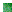 CIK ĒDIENREIŽUPARASTI  IR JŪSU DIENĀ?	□ 1	□ 2	□ 3	□ 4	□ VAIRĀK PAR 4	□ KATRU DIENU SAVĀDĀK	□ NEZINULŪDZU, BRĪVĀ TEKSTĀ APRAKSTIET SAVUS ŠĶIDRUMA LIETOŠANAS PARADUMUS, PIEMĒRAM, JŪS DZERAT KAFIJU/TĒJU/ŪDENI/SULAS? VAI PIE DZĒRIENIEM KLĀ LIETOJAT MEDU, CUKURU, CITUS SALDINĀTĀJUS? CIK DAUDZ DIENĀ IZDZERAT KAFIJU/TĒJU/ŪDENI/SULAS U.C.? (VAR MINĒT IZDZERTO KRŪŽU, GLĀŽU DAUDZU UN MĒRVIENĪBAS).    	LŪDZU, AIZPILDIET ŠO „NEDĒĻAS PAŠSAJŪTAS TABULU”, LIEKOT AILĒS ATZĪMI NO 1 LĪDZ 10 (APTUVENĀS SAJŪTAS: 1 – ĻOTI SLIKTI/jūtos vāja/-šs; 5 – VIDĒJI, 8 – LABI, 10 – FANTASTISKI), IERAKSTOT KATRĀ AILĒ TĀDU ATZĪMI, KĀ JŪS PARASTI VIDĒJI JŪTATIES KATRĀ DIENĀ SEPTIŅAS DIENAS PĒC KĀRTAS.LŪDZU, AIZPILDIET ŠO „PĀRTIKAS PRODUKTU LIETOŠANAS PARADUMU TABULU”, ATZĪMĒJOT AR  „ V ”, CIK BIEŽI JŪS UZTURĀ LIETOJAT ŠĀDUS PRODUKTUS:PALDIES PAR VELTĪTO LAIKU, AIZPILDOT ANKETU!KĀ JŪS DEFINĒJAT SAVU MĒRĶI/-US, KO VĒLATIES SASNIEGT?  	VAI JŪS UZSKATĀT, KA JŪSU MĒRĶU SASNIEGŠANAI JUMS IR NEPIECIEŠAMA UZTURA SPECIĀLISTA KONSULTĀCIJA?  □ JĀNĒNEZINUVAI ŠOBRĪD JŪS VĒLATIES KAUT KO MAINĪT SAVĀ AUGUMA ĀRĒJĀ IZSKATĀ? JA JĀ, KO TIEŠI?SAJŪTU„APRAKSTOŠĀATZĪME” dienāPirmā diena/ Pirmdiena(atzīme no 1 – 10)Otrā diena/ Otrdiena(atzīme no 1 – 10)Trešā diena/ Trešdiena(atzīme no 1 – 10)Ceturtā diena/ Ceturtdiena(atzīme no 1 – 10)Piektā diena/ Piektdiena(atzīme no 1 – 10)Sestā diena/ Sestdiena(atzīme no 1 – 10)Septītā diena/ Svētdiena(atzīme no 1 – 10)PIEZĪMESEMOCIONĀLĀ PAŠSAJŪTAFIZISKĀ PAŠSAJŪTALIETOŠANAS BIEŽUMSLIETOŠANAS BIEŽUMSLIETOŠANAS BIEŽUMSLIETOŠANAS BIEŽUMSUZTURA PRODUKTIDRĪZĀK KATRU DIENUDRĪZĀK 3 – 4 REIZES NEDĒĻĀDRĪZĀK 1 – 2 REIZES NEDĒĻĀTIKPAT KĀ NEKADCITI PRODUKTI/PIEZĪMESBALTMAIZERUPJMAIZE (SALDSKĀBMAIZE/ RUDZU MAIZE)GRAUDU MAIZESMALKMAIZĪTESMAKARONI – „PARASTIE”MAKARONI – PILNGRAUDUGRIĶIRĪSIBIEZPUTRASSAUSĀS BROKASTU PĀRSLASKĀPOSTIBURKĀNIBIETESGURĶITOMĀTIZAĻIE LAPU DĀRZENI/SALĀTIĶIRBJI/KABAČICITI DĀRZEŅI (UZRAKSTET, KĀDI)GARŠAUGI (DILLES, LOKI U.C.)ĀBOLIAPELSĪNI UN CITI CITRUSIBANĀNIOGASCITI AUGĻI (UZRAKSTET, KĀDI)PIENSLIETOŠANAS BIEŽUMSLIETOŠANAS BIEŽUMSLIETOŠANAS BIEŽUMSLIETOŠANAS BIEŽUMSUZTURA PRODUKTIDRĪZĀK KATRU DIENUDRĪZĀK 3 – 4 REIZES NEDĒĻĀDRĪZĀK 1 – 2 REIZES NEDĒĻĀTIKPAT KĀ NEKADCITI PRODUKTI/PIEZĪMESKEFĪRSPANIŅASKRĒJUMSJOGURTIBIEZPIENSSIERSCITI PIENA PROD. (UZRAKSTET, KĀDI)CŪKGAĻA UN TĀS PRODUKTILIELOPU GAĻA UN TĀS PRODUKTIVISTAS GAĻA UN TĀS PRODUKTIDESAS, DAŽĀDI GATAVI NOPĒRKAMI IZSTRĀDĀJUMICITI GAĻAS PROD. (UZRAKSTET, KĀDI)ZIVISOLASPUPIŅAS VAI ZIRŅISOJAS ĒDIENIRIEKSTIDAŽĀDI SALDUMIŠOKOLĀDESALDINĀTI/GĀZĒTI DZĒRIENIKARTUPEĻU ČIPSIĀTRĀS ĒDINĀŠANAS UZŅĒMUMU PIEDĀVĀTIE ĒDIENI („FASTFOOD”)VĀJIE ALKOHOLISKIE DZĒRIENI (VĪNS U.C)STIPRIE ALKOHOLISKIE DZĒRIENI